UNIVERSIDAD NACIONAL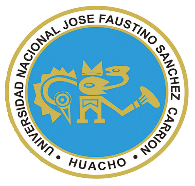 “JOSÉ FAUSTINO SÁNCHEZ CARRIÓN”VICERRECTORADO ACADÉMICOFACULTAD DE BROMATOLOGIA Y NUTRICIONESCUELA PROFESIONAL DE BROMATOLOGIA Y NUTRICIONI.-	 DATOS GENERALESII.-	SUMILLA Y DESCRIPCIÓN DEL CURSOEl curso d es una asignatura orientada a adquirir los conocimientos básicos y generales de la gerencia y administración de los laboratorios de control de calidad públicos y privados. Además, se desarrollan los conceptos y herramientas del control de calidad resaltando su necesidad e importancia. Concepto de calidad. Proceso, herramientas y control estadístico. También incluye el conocimiento y análisis de las normatividades vigentes en diferentes sectores de la actividad nacional Así mismo el alumno deberá ser capaz de comprender los fundamentos de la gestión gerencia y administración de los laboratorios de control de calidad los temas a desarrollarse en la asignatura comprenden gestión, herramientas de control de proceso, toma de muestra, preparación y acondicionamiento de la muestra, calibración y procesado de datos y expresión de resultados:        y campo de acción del Bromatólogo y Nutricionista.III. CAPACIDADES AL FINALIZAR EL CURSOIV. INDICADORES DE CAPACIDADES AL FINALIZAR EL CURSOV.- DESARROLLO DE LAS UNIDADES DIDACTICASVI.- MATERIALES EDUCATIVOS Y OTROS RECURSOS DIDÁCTICOS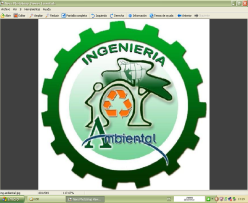 Los materiales educativos que se utilizan en todas las aulas virtuales son: Plumones, pizarra, mota, lapiceros especiales para pizarra virtual. Para poder clasificarlos se enumeran los siguientes puntos:Medios EscritosComo medios escritos utilizados en el desarrollo del curso tenemos: Separatas de contenido teórico por cada clase en diapositivas.Seminarios de ejercicios sobre el tema realizado para cada clase.Práctica calificada sobre el tema de la semana anterior tomada como cuestionario virtualmente.Guía virtual de laboratorio por semana, que se encuentra ordenada dentro de un manual.Otras separatas de ejercicios resueltos que nutran los temas discernidos en clase.Uso de papelotes en la exposición virtual de los alumnosMedios y Plataformas VirtualesComo medios y plataformas virtuales utilizados en el desarrollo del curso tenemos: Uso de casos virtuales para explicar las prácticasGoogle MeetSeparatas virtuales en PDF o Word, para que refuercen los conceptos realizados en claseSeparatas virtuales en PDF o Word, para que resuelvan los ejercicios que contienenMEDIOS INFORMÁTICOS:Como informáticos utilizados en el desarrollo del curso tenemos: Uso de laptops y CPU.Uso de TabletUso de CelularesUso de internetVII.- EVALUACIÓNLa evaluación al proceso virtual de enseñanza aprendizaje será continua y permanente, los criterios de evaluación son de conocimiento, de desempeño y de producto.7.1 	Evidencias de ConocimientoLa evaluación será a través de pruebas escritas mediante el cuestionario virtual, y orales para el análisis y autoevaluación. En cuanto al primer caso, medir la competencia a nivel interpretativo, argumentativo y propositivo, para ello se verá como identifica (describe, ejemplifica, relaciona, reconoce, explica, etc.); y la forma en que argumenta (plantea una afirmación, describe las refutaciones en contra  dicha afirmación, expone sus argumentos contar las refutaciones y llega a conclusiones) y la forma en que propone a través de establecer estrategias, valoraciones, generalizaciones, formulación de hipótesis, respuestas a situaciones, etc.En cuanto a la evaluación permite que el estudiante reconozca sus debilidades y fortalezas para corregir o mejorarLas evaluaciones de este nivel serán de respuestas simples y otras con preguntas abiertas para su argumentación.7.2 	Evidencia de Desempeño.Esta evidencia pone en acción recursos cognitivos, recursos procedimentales y recursos afectivos; todo ello en una integración que evidencia un saber hacer reflexivo; en tanto, se puede verbalizar lo que se hace, fundamentar teóricamente las prácticas y evidenciar un pensamiento estratégico; dado en la observación en torno a cómo se actúa en situaciones impredecibles.La evaluación de desempeño se evalúa ponderando como el estudiante se hace investigador aplicando los procedimientos y técnicas en el desarrollo de las clases a través de su asistencia y participación asertiva.7.3 	Evidencia de ProductoEstán implicadas en las finalidades de la competencia, por tanto, no es simplemente la entrega del producto, sino que tiene que ver con el campo de acción y los requerimientos del contexto de aplicación.La evaluación de producto de evidencia en la entrega oportuna de sus trabajos parciales y trabajo final.Además, se tendrá en cuenta la asistencia como componente del desempeño, el 30% de inasistencia inhabilita el derecho a la evaluación.Será de la siguiente manera:Siendo el promedio final (PF), el promedio simple de los promedios ponderados de cada módulo (PM1, PM2, PM3, PM4); calculado de la siguiente manera:VIII.- BIBLIOGRAFÍABestrfield. H. 1995. Control de estadístico de calidad Edit. Hispanoamérica S.A. México Bertrand. L. Brabhakar.H. 2006. Control de Calidad. Editorial Díaz Santos.Bolton, A. 2000. “Sistemas de Gestión de Calidad en la Industria Alimentaria: Guía para ISO 001/2”.   España. Editorial Acriba S.A. Zaragoza.Carpentier R, Lyon, D 2006 “Análisis Sensorial en el Desarrollo y De Calidad de los Alimentos. Edit. Acribia Zaragoza. EspañaCarot, V. 2001. “Control Estadístico de la Calidad”. México. Alfa Omega Grupo EdDouglas. Montgomery.L. 2005. Control Estadística de la Calidad. Editorial Acriba. EspañaDuncan.P.2001.Control de Calidad Estadística Industrial. Editorial Marcombo- Alfa Omega. Edición Primera.Domínguez, L. y M. Henríquez.  Las normas técnicas BRC e IFS. Requisitos de origen europeo. Dirección Nacional de Alimentos. Buenos Aires, Argentina: Dirección de promoción de la calidad. Ministerio de Economía y ProducciónEvans. J. Lindsay. W. 2001. Administración y Control de la calidad. Editorial Internacional Thompson. Edición cuarta.Westgard JO, Barry PL. Control de Calidad Rentable: Gestión de la Calidad y productividad de los procesos analíticos. Washington DC: AACC Press, 1986. ISO 15189. Los laboratorios médicos - Requisitos para la calidad y la competencia. ISO, Ginebra, 2012.James O. Westgard, PhD con la colaboración de Gabriel A.Migliarino Bioq., Sistemas de Gestión de la Calidad para el Laboratorio Clínico, Washington DC: AACC Press 2014 8.1 Fuentes electrónicashttps://www.infobioquimica.com/new/wp-content/uploads/2017/08/BQMS-CoulterEdition-Color-3-10-2014.pdf James O. Westgard, PhD, Gestión de Calidad en laboratorios Clínicos.https://apps.who.int/iris/bitstream/handle/10665/252631/9789243548272-spa.pdf;jsessionid=44BEBEE73B16A816B156B9C363BA9CE8?sequence=1 ,FAO, OMS Manual Sistema de Calidad en laboratorios .Huacho, julio del 2020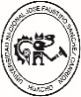 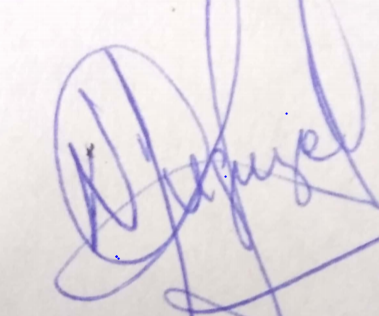 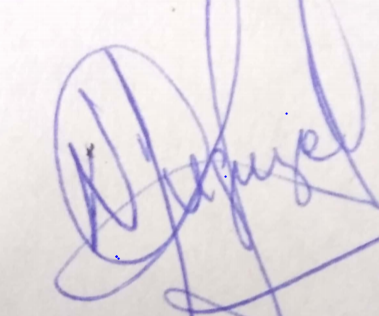 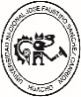 Línea de CarreraControl y Sistemas de Gestión de la CalidadControl y Sistemas de Gestión de la CalidadControl y Sistemas de Gestión de la CalidadSemestre Académico2020 – I2020 – I2020 – ICódigo del curso503503503Créditos020202Horas Semanales Totales: 2   Teóricas: 2     Prácticas Pizarra Virtual: 02 HrsPrácticas Lab: 02 HrsCicloIXIXIXSecciónÚnica Única Única Docente responsableMa. NORMA EVIRA MUGURUZA CRISPINMa. NORMA EVIRA MUGURUZA CRISPINMa. NORMA EVIRA MUGURUZA CRISPINCorreo Institucionalnmuguruza@unjfsc.edunmuguruza@unjfsc.edunmuguruza@unjfsc.eduNº de Celular989875207989875207989875207CAPACIDAD DE LA UNIDAD DIDACTICANOMBRE DE LA UNIDAD DIDACTICASEMANASUNIDAD IAnte la necesidad de conocer los conceptos de la calidad.Fundamenta. La importancia de la calidad en el laboratorio con la Descripción general del modelo del sistema de gestión de la calidad justificando la importancia del estudio del Normas internacionales Normas internacionales y organismos de normalización Normas nacionales y directrices técnicas para laboratorios para la Seguridad e instalaciones diseños del laboratorio Y Aspectos físicos de las instalaciones y salasGESTIÓN DE CALIDAD LABORATORIOS Y NORMA        LEGISLACION VIGENTE1-4UNIDAD IICon la finalidad que el estudiante despierte el interés en la investigación, desarrollar el programa de gestión de la seguridad, Identificación de riesgos. Equipos de protección personal y Gestión de emergencias y primeros auxiliosEmplea los conocimientos fundamentar la formación sobre seguridad en los laboratorios.PROGRAMA DE SEGURIDAD Y RIESGOS5-8UNIDADIIIMejora continua de procesos Concepto de mejora continua. Herramientas para la mejora continua de procesos Indicadores de la calidad Selección de indicadores de la calidad: Implementación de mejoras continuas de procesos medir la mejora continua con el uso de indicadores de calidad MEJORA CONTINUA Y HERRAMIENTAS9-12UNIDADIVA fin de implementar Gestión de procesos Métodos de ensayo validación, calibración trazabilidad e informe de los ensayos.CONTROL DE CALIDAD E IMPLEMENTACIÓN DEL LABORATORIO13-16NºINDICADORES DE CAPACIDAD AL FINALIZAR EL CURSO1Explica los conceptos de calidad en la gestión del laboratorio2Describe el modelo del sistema de gestión de calidad en el laboratorio   3Analiza las normas nacionales e internacionales de gestión de Calidad 4Esquematiza la Seguridad e instalaciones diseños del laboratorio Y Aspectos físicos de las instalaciones5Explica el programa de gestión de la seguridad6Esquematiza Gestión de emergencias y primeros auxilios7Identifica los riesgos. Equipos de protección personal  8Explica formación sobre seguridad en los laboratorios 9Explica los Concepto de mejora continua.: Implementación de mejoras continuas de procesos medir la mejora continua con el uso de indicadores de calidad10Aplica   Herramientas para la mejora continua de procesos 11Identifica Indicadores de la calidad Selección de indicadores de la calidad12Mide la mejora continua13Explica los Métodos de ensayo y validación14Identifica la calibración de los equipos15Identifica la trazabilidad de las muestras16Elabora   informe de los ensayos CAPACIDAD DE LA UNIDAD DIDÁCTICA I: Ante la necesidad de conocer los conceptos básicos de la materia y su relación con la energía, fundamenta los conceptos científicos de la química para identificar las propiedades y cambios de la materia, justificando la importancia del estudio del átomo y la Tabla Periódica actual, apoyándose en la ley de Einstein, Postulados de Dalton y ley periódica de Henry Moseley.CAPACIDAD DE LA UNIDAD DIDÁCTICA I: Ante la necesidad de conocer los conceptos básicos de la materia y su relación con la energía, fundamenta los conceptos científicos de la química para identificar las propiedades y cambios de la materia, justificando la importancia del estudio del átomo y la Tabla Periódica actual, apoyándose en la ley de Einstein, Postulados de Dalton y ley periódica de Henry Moseley.CAPACIDAD DE LA UNIDAD DIDÁCTICA I: Ante la necesidad de conocer los conceptos básicos de la materia y su relación con la energía, fundamenta los conceptos científicos de la química para identificar las propiedades y cambios de la materia, justificando la importancia del estudio del átomo y la Tabla Periódica actual, apoyándose en la ley de Einstein, Postulados de Dalton y ley periódica de Henry Moseley.CAPACIDAD DE LA UNIDAD DIDÁCTICA I: Ante la necesidad de conocer los conceptos básicos de la materia y su relación con la energía, fundamenta los conceptos científicos de la química para identificar las propiedades y cambios de la materia, justificando la importancia del estudio del átomo y la Tabla Periódica actual, apoyándose en la ley de Einstein, Postulados de Dalton y ley periódica de Henry Moseley.CAPACIDAD DE LA UNIDAD DIDÁCTICA I: Ante la necesidad de conocer los conceptos básicos de la materia y su relación con la energía, fundamenta los conceptos científicos de la química para identificar las propiedades y cambios de la materia, justificando la importancia del estudio del átomo y la Tabla Periódica actual, apoyándose en la ley de Einstein, Postulados de Dalton y ley periódica de Henry Moseley.CAPACIDAD DE LA UNIDAD DIDÁCTICA I: Ante la necesidad de conocer los conceptos básicos de la materia y su relación con la energía, fundamenta los conceptos científicos de la química para identificar las propiedades y cambios de la materia, justificando la importancia del estudio del átomo y la Tabla Periódica actual, apoyándose en la ley de Einstein, Postulados de Dalton y ley periódica de Henry Moseley.CAPACIDAD DE LA UNIDAD DIDÁCTICA I: Ante la necesidad de conocer los conceptos básicos de la materia y su relación con la energía, fundamenta los conceptos científicos de la química para identificar las propiedades y cambios de la materia, justificando la importancia del estudio del átomo y la Tabla Periódica actual, apoyándose en la ley de Einstein, Postulados de Dalton y ley periódica de Henry Moseley.CAPACIDAD DE LA UNIDAD DIDÁCTICA I: Ante la necesidad de conocer los conceptos básicos de la materia y su relación con la energía, fundamenta los conceptos científicos de la química para identificar las propiedades y cambios de la materia, justificando la importancia del estudio del átomo y la Tabla Periódica actual, apoyándose en la ley de Einstein, Postulados de Dalton y ley periódica de Henry Moseley.CAPACIDAD DE LA UNIDAD DIDÁCTICA I: Ante la necesidad de conocer los conceptos básicos de la materia y su relación con la energía, fundamenta los conceptos científicos de la química para identificar las propiedades y cambios de la materia, justificando la importancia del estudio del átomo y la Tabla Periódica actual, apoyándose en la ley de Einstein, Postulados de Dalton y ley periódica de Henry Moseley.UNIDAD DIDÁCTICA I: GESTIÓN DE CALIDAD LABORATORIOS Y NORMA        LEGISLACION VIGENTESEMANACONTENIDOSCONTENIDOSCONTENIDOSCONTENIDOSCONTENIDOSESTRATEGIAS DE LA ENSEÑANZA VIRTUALINDICADORES DE LOGRO DE LA CAPACIDADUNIDAD DIDÁCTICA I: GESTIÓN DE CALIDAD LABORATORIOS Y NORMA        LEGISLACION VIGENTESEMANACONCEPTUALPROCEDIMENTALPROCEDIMENTALACTITUDINALACTITUDINALESTRATEGIAS DE LA ENSEÑANZA VIRTUALINDICADORES DE LOGRO DE LA CAPACIDADUNIDAD DIDÁCTICA I: GESTIÓN DE CALIDAD LABORATORIOS Y NORMA        LEGISLACION VIGENTE1Explica los conceptos de calidad en la gestión del laboratorioIdentificar conceptos de calidad y gestiónConocer las Normas vigentes de laboratorio.Desarrolla análisis crítico sobre diferentes conceptos.Identificar instalaciones diseños de laboratorio.Identificar conceptos de calidad y gestiónConocer las Normas vigentes de laboratorio.Desarrolla análisis crítico sobre diferentes conceptos.Identificar instalaciones diseños de laboratorio.Propiciar el interés de los estudiantes gestión de calidadDebatir sobre normas vigentesCompartir experiencias en la identificación de instalaciones y diseños de laboratorioPropiciar el interés de los estudiantes gestión de calidadDebatir sobre normas vigentesCompartir experiencias en la identificación de instalaciones y diseños de laboratorioExpositiva (Docente/Alumno) Uso del Google MeetLluvia de ideas (Saberes previos)Foros y Chat Lecturas y Audio visualesUso de repositorios digitalesVideos de seguridad en el laboratorio. Explica los conceptos de calidad en la gestión del laboratorioExplica sobre las instalaciones y diseño en el laboratorioUNIDAD DIDÁCTICA I: GESTIÓN DE CALIDAD LABORATORIOS Y NORMA        LEGISLACION VIGENTE2Describe el modelo del sistema de gestión de calidad en el laboratorio   Identifica modelo del sistema de gestiónComparar los modelos de gestiónDesarrolla el modelo del sistema de gestión de calidad en el Laboratorio.Identifica modelo del sistema de gestiónComparar los modelos de gestiónDesarrolla el modelo del sistema de gestión de calidad en el Laboratorio.Aclarar dudas sobre modelo d e gestiónResolver en forma grupal los modelos de gestiónCompartir experiencias sobre las modelos d e gestiónAclarar dudas sobre modelo d e gestiónResolver en forma grupal los modelos de gestiónCompartir experiencias sobre las modelos d e gestiónExpositiva (Docente/Alumno) Uso del Google MeetLluvia de ideas (Saberes previos)Foros y Chat Lecturas y Audio visualesUso de repositorios digitalesVideos Gestión y calidad.Explica el modelo de gestión.UNIDAD DIDÁCTICA I: GESTIÓN DE CALIDAD LABORATORIOS Y NORMA        LEGISLACION VIGENTE3Analiza las normas nacionales e internacionales de gestión de Calidad Comparar entre las normas nacionales Comparar entre las normas internacionales Desarrolla el análisis de normasComparar entre las normas nacionales Comparar entre las normas internacionales Desarrolla el análisis de normasPropiciar el interés de los estudiantes normas vigentesColabora con sus compañeros para realizar trabajo en grupoCompartir experiencias en el desarrollo de las NormasPropiciar el interés de los estudiantes normas vigentesColabora con sus compañeros para realizar trabajo en grupoCompartir experiencias en el desarrollo de las NormasExpositiva (Docente/Alumno) Uso del Google MeetLluvia de ideas (Saberes previos)Foros y Chat Lecturas y Audio visualesUso de repositorios digitalesVideos de normas nacionales e internacionales.Representa las Normas nacionales E internacionales.UNIDAD DIDÁCTICA I: GESTIÓN DE CALIDAD LABORATORIOS Y NORMA        LEGISLACION VIGENTE4Esquematiza la Seguridad e instalaciones diseños del laboratorio Y Aspectos físicos de las instalacionesLocalizar a las instalacionesDesarrolla diseño de laboratorioCompara los aspectos físicos.Localizar a las instalacionesDesarrolla diseño de laboratorioCompara los aspectos físicos.Apreciar el esquematiza la seguridadParticipar en las instalaciones del laboratorioCompartir experiencias sobre las instalaciones y aspectos físicosApreciar el esquematiza la seguridadParticipar en las instalaciones del laboratorioCompartir experiencias sobre las instalaciones y aspectos físicosExpositiva (Docente/Alumno) Uso del Google MeetLluvia de ideas (Saberes previos)Foros y Chat sLecturas y Audio visualesUso de repositorios digitalesVideos procesos en el laboratorio.Esquematiza la seguridad de instalaciones y diseños del laboratorio.UNIDAD DIDÁCTICA I: GESTIÓN DE CALIDAD LABORATORIOS Y NORMA        LEGISLACION VIGENTEEVALUACIÓN DE LA UNIDAD DIDÁCTICAEVALUACIÓN DE LA UNIDAD DIDÁCTICAEVALUACIÓN DE LA UNIDAD DIDÁCTICAEVALUACIÓN DE LA UNIDAD DIDÁCTICAEVALUACIÓN DE LA UNIDAD DIDÁCTICAEVALUACIÓN DE LA UNIDAD DIDÁCTICAEVALUACIÓN DE LA UNIDAD DIDÁCTICAEVALUACIÓN DE LA UNIDAD DIDÁCTICAUNIDAD DIDÁCTICA I: GESTIÓN DE CALIDAD LABORATORIOS Y NORMA        LEGISLACION VIGENTEEVIDENCIA DE CONCOCIMIENTOSEVIDENCIA DE CONCOCIMIENTOSEVIDENCIA DE CONCOCIMIENTOSEVIDENCIA DE PRODUCTOEVIDENCIA DE PRODUCTOEVIDENCIA DE DESEMPEÑOEVIDENCIA DE DESEMPEÑOEVIDENCIA DE DESEMPEÑOUNIDAD DIDÁCTICA I: GESTIÓN DE CALIDAD LABORATORIOS Y NORMA        LEGISLACION VIGENTEResuelve practicas por cuestionariosExamen Modular por cuestionario de la unidad didácticaResuelve practicas por cuestionariosExamen Modular por cuestionario de la unidad didácticaResuelve practicas por cuestionariosExamen Modular por cuestionario de la unidad didácticaEntrega de un trabajo de ejercicios de aplicación resueltos de cada tema y de los trabaos conceptuales de laboratorioEntrega de un trabajo de ejercicios de aplicación resueltos de cada tema y de los trabaos conceptuales de laboratorioEvidencia un buen dominio de los fundamentos conceptuales normas, instalaciones y diseños d laboratorioEvidencia un buen dominio de los fundamentos conceptuales normas, instalaciones y diseños d laboratorioEvidencia un buen dominio de los fundamentos conceptuales normas, instalaciones y diseños d laboratorioCAPACIDAD DE LA UNIDAD DIDÁCTICA II: Con la finalidad que el estudiante despierte el interés en la investigación programas de gestión de seguridad, primeros auxilios pasos en emergenciaCAPACIDAD DE LA UNIDAD DIDÁCTICA II: Con la finalidad que el estudiante despierte el interés en la investigación programas de gestión de seguridad, primeros auxilios pasos en emergenciaCAPACIDAD DE LA UNIDAD DIDÁCTICA II: Con la finalidad que el estudiante despierte el interés en la investigación programas de gestión de seguridad, primeros auxilios pasos en emergenciaCAPACIDAD DE LA UNIDAD DIDÁCTICA II: Con la finalidad que el estudiante despierte el interés en la investigación programas de gestión de seguridad, primeros auxilios pasos en emergenciaCAPACIDAD DE LA UNIDAD DIDÁCTICA II: Con la finalidad que el estudiante despierte el interés en la investigación programas de gestión de seguridad, primeros auxilios pasos en emergenciaCAPACIDAD DE LA UNIDAD DIDÁCTICA II: Con la finalidad que el estudiante despierte el interés en la investigación programas de gestión de seguridad, primeros auxilios pasos en emergenciaCAPACIDAD DE LA UNIDAD DIDÁCTICA II: Con la finalidad que el estudiante despierte el interés en la investigación programas de gestión de seguridad, primeros auxilios pasos en emergenciaCAPACIDAD DE LA UNIDAD DIDÁCTICA II: Con la finalidad que el estudiante despierte el interés en la investigación programas de gestión de seguridad, primeros auxilios pasos en emergenciaCAPACIDAD DE LA UNIDAD DIDÁCTICA II: Con la finalidad que el estudiante despierte el interés en la investigación programas de gestión de seguridad, primeros auxilios pasos en emergenciaUNIDAD DIDÁCTICA II: PROGRAMA DE SEGURIDAD Y RIESGOS EN LABORATORIOSSEMANACONTENIDOSCONTENIDOSCONTENIDOSCONTENIDOSCONTENIDOSESTRATEGIAS DE LA ENSEÑANZA VIRTUALINDICADORES DE LOGRO DE LA CAPACIDADUNIDAD DIDÁCTICA II: PROGRAMA DE SEGURIDAD Y RIESGOS EN LABORATORIOSSEMANACOGNITIVOPROCEDIMENTALPROCEDIMENTALACTITUDINALACTITUDINALESTRATEGIAS DE LA ENSEÑANZA VIRTUALINDICADORES DE LOGRO DE LA CAPACIDADUNIDAD DIDÁCTICA II: PROGRAMA DE SEGURIDAD Y RIESGOS EN LABORATORIOS5Explica el programa de gestión de la seguridadImplantar el programa de gestión de la seguridadIdentificar el riesgo en los laboratoriosDesarrolla I el programa de gestión de la seguridadImplantar el programa de gestión de la seguridadIdentificar el riesgo en los laboratoriosDesarrolla I el programa de gestión de la seguridadPropiciar el interés de los estudiantes en el programa de gestión de la seguridad Compartir experiencias en la descripción de la periodicidad de los elementosPropiciar el interés de los estudiantes en el programa de gestión de la seguridad Compartir experiencias en la descripción de la periodicidad de los elementosExpositiva (Docente/Alumno) Uso del Google MeetLluvia de ideas (Saberes previos)Foros y Chat sobre EnlaceLecturas y Audio visualesUso de repositorios digitalesVideos gestión de seguridadExplica como se realiza el programa Explica el programa de gestión de la seguridadUNIDAD DIDÁCTICA II: PROGRAMA DE SEGURIDAD Y RIESGOS EN LABORATORIOS6Esquematiza Gestión de emergencias y primeros auxiliosComparar la emergencia Desarrolla los primeros auxiliosAplica. los pasos de emergencia y primeros auxiliosComparar la emergencia Desarrolla los primeros auxiliosAplica. los pasos de emergencia y primeros auxiliosResolver en forma grupal ejercicios s de emergenciasCompartir experiencias al practicar primeros auxiliosResolver en forma grupal ejercicios s de emergenciasCompartir experiencias al practicar primeros auxiliosExpositiva (Docente/Alumno) Uso del Google MeetLluvia de ideas (Saberes previos)Foros y Chat sobre HibridaciónLecturas y Audio visualesUso de repositorios digitalesVideos primeros auxilos.Determina los pasos para realizar primeros auxilios. El tipo de orbital UNIDAD DIDÁCTICA II: PROGRAMA DE SEGURIDAD Y RIESGOS EN LABORATORIOS7Identifica los riesgos. Equipos de protección personal  Identificar los riesgosAplicarlos diferentes tipos d riesgosDesarrolla las necesidades de protección Identificar los riesgosAplicarlos diferentes tipos d riesgosDesarrolla las necesidades de protección Propiciar el interés de los estudiantes en identificar los riesgos.Compartir experiencias sobre el uso de protección personal.Propiciar el interés de los estudiantes en identificar los riesgos.Compartir experiencias sobre el uso de protección personal.Expositiva (Docente/Alumno) Uso del Google MeetLluvia de ideas (Saberes previos)Foros y Chat sobre FuncionesLecturas y Audio visualesUso de repositorios digitalesVideos d e equipos d protecciónIdentifica los riesgos. Equipos de protección personal  UNIDAD DIDÁCTICA II: PROGRAMA DE SEGURIDAD Y RIESGOS EN LABORATORIOS8Explica formación sobre seguridad en los laboratoriosIdentificar al compuesto por su grupo funcionalAplicar los métodos y concetos de seguridad y salud de trabajadores.Identificar al compuesto por su grupo funcionalAplicar los métodos y concetos de seguridad y salud de trabajadores.Propiciar seguridad de salud d e trabajador en laboratoriosColabora en la seguridad del trabajadorCompartir experiencias seguridad de salud en el trabajadorPropiciar seguridad de salud d e trabajador en laboratoriosColabora en la seguridad del trabajadorCompartir experiencias seguridad de salud en el trabajadorExpositiva (Docente/Alumno) Uso del Google MeetLluvia de ideas (Saberes previos)Foros y Chat sobre salesLecturas y Audio visualesUso de repositorios digitalesVideos de seguridad de salud en laboratorioExplica formación sobre seguridad en los laboratoriosUNIDAD DIDÁCTICA II: PROGRAMA DE SEGURIDAD Y RIESGOS EN LABORATORIOSEVALUACIÓN DE LA UNIDAD DIDÁCTICAEVALUACIÓN DE LA UNIDAD DIDÁCTICAEVALUACIÓN DE LA UNIDAD DIDÁCTICAEVALUACIÓN DE LA UNIDAD DIDÁCTICAEVALUACIÓN DE LA UNIDAD DIDÁCTICAEVALUACIÓN DE LA UNIDAD DIDÁCTICAEVALUACIÓN DE LA UNIDAD DIDÁCTICAEVALUACIÓN DE LA UNIDAD DIDÁCTICAUNIDAD DIDÁCTICA II: PROGRAMA DE SEGURIDAD Y RIESGOS EN LABORATORIOSEVIDENCIA DE CONCOCIMIENTOSEVIDENCIA DE CONCOCIMIENTOSEVIDENCIA DE CONCOCIMIENTOSEVIDENCIA DE PRODUCTOEVIDENCIA DE PRODUCTOEVIDENCIA DE DESEMPEÑOEVIDENCIA DE DESEMPEÑOEVIDENCIA DE DESEMPEÑOUNIDAD DIDÁCTICA II: PROGRAMA DE SEGURIDAD Y RIESGOS EN LABORATORIOSResuelve practicas por cuestionariosExamen Modular por cuestionario de la unidad didácticaResuelve practicas por cuestionariosExamen Modular por cuestionario de la unidad didácticaResuelve practicas por cuestionariosExamen Modular por cuestionario de la unidad didácticaEntrega de un trabajo de ejercicios de aplicación resueltos de cada tema y de los trabaos conceptuales de laboratorioEntrega de un trabajo de ejercicios de aplicación resueltos de cada tema y de los trabaos conceptuales de laboratorioEvidencia la representación de elaborar programas fundamentos conceptuales primeros auxilios en el laboratorioEvidencia la representación de elaborar programas fundamentos conceptuales primeros auxilios en el laboratorioEvidencia la representación de elaborar programas fundamentos conceptuales primeros auxilios en el laboratorioCAPACIDAD DE LA UNIDAD DIDÁCTICA III: Ante varios lenguajes que utilizan los científicos y estudiantes de las ciencias básicas, usa los conceptos de las unidades químicas de masa para Balancear ecuaciones y calcular cantidades estequiométricas de sustancias, apoyándose en las leyes ponderales de Lavoisier y Proust y volumétricas de Gay Lussac.CAPACIDAD DE LA UNIDAD DIDÁCTICA III: Ante varios lenguajes que utilizan los científicos y estudiantes de las ciencias básicas, usa los conceptos de las unidades químicas de masa para Balancear ecuaciones y calcular cantidades estequiométricas de sustancias, apoyándose en las leyes ponderales de Lavoisier y Proust y volumétricas de Gay Lussac.CAPACIDAD DE LA UNIDAD DIDÁCTICA III: Ante varios lenguajes que utilizan los científicos y estudiantes de las ciencias básicas, usa los conceptos de las unidades químicas de masa para Balancear ecuaciones y calcular cantidades estequiométricas de sustancias, apoyándose en las leyes ponderales de Lavoisier y Proust y volumétricas de Gay Lussac.CAPACIDAD DE LA UNIDAD DIDÁCTICA III: Ante varios lenguajes que utilizan los científicos y estudiantes de las ciencias básicas, usa los conceptos de las unidades químicas de masa para Balancear ecuaciones y calcular cantidades estequiométricas de sustancias, apoyándose en las leyes ponderales de Lavoisier y Proust y volumétricas de Gay Lussac.CAPACIDAD DE LA UNIDAD DIDÁCTICA III: Ante varios lenguajes que utilizan los científicos y estudiantes de las ciencias básicas, usa los conceptos de las unidades químicas de masa para Balancear ecuaciones y calcular cantidades estequiométricas de sustancias, apoyándose en las leyes ponderales de Lavoisier y Proust y volumétricas de Gay Lussac.CAPACIDAD DE LA UNIDAD DIDÁCTICA III: Ante varios lenguajes que utilizan los científicos y estudiantes de las ciencias básicas, usa los conceptos de las unidades químicas de masa para Balancear ecuaciones y calcular cantidades estequiométricas de sustancias, apoyándose en las leyes ponderales de Lavoisier y Proust y volumétricas de Gay Lussac.CAPACIDAD DE LA UNIDAD DIDÁCTICA III: Ante varios lenguajes que utilizan los científicos y estudiantes de las ciencias básicas, usa los conceptos de las unidades químicas de masa para Balancear ecuaciones y calcular cantidades estequiométricas de sustancias, apoyándose en las leyes ponderales de Lavoisier y Proust y volumétricas de Gay Lussac.CAPACIDAD DE LA UNIDAD DIDÁCTICA III: Ante varios lenguajes que utilizan los científicos y estudiantes de las ciencias básicas, usa los conceptos de las unidades químicas de masa para Balancear ecuaciones y calcular cantidades estequiométricas de sustancias, apoyándose en las leyes ponderales de Lavoisier y Proust y volumétricas de Gay Lussac.CAPACIDAD DE LA UNIDAD DIDÁCTICA III: Ante varios lenguajes que utilizan los científicos y estudiantes de las ciencias básicas, usa los conceptos de las unidades químicas de masa para Balancear ecuaciones y calcular cantidades estequiométricas de sustancias, apoyándose en las leyes ponderales de Lavoisier y Proust y volumétricas de Gay Lussac.UNIDAD DIDÁCTICA III: MEJORA CONTINUA Y HERRAMIENTASSEMANACONTENIDOSCONTENIDOSCONTENIDOSCONTENIDOSCONTENIDOSESTRATEGIAS DE LA ENSEÑANZA VIRTUALINDICADORES DE LOGRO DE LA CAPACIDADUNIDAD DIDÁCTICA III: MEJORA CONTINUA Y HERRAMIENTASSEMANACOGNITIVOPROCEDIMENTALPROCEDIMENTALACTITUDINALACTITUDINALESTRATEGIAS DE LA ENSEÑANZA VIRTUALINDICADORES DE LOGRO DE LA CAPACIDADUNIDAD DIDÁCTICA III: MEJORA CONTINUA Y HERRAMIENTAS9Explica los Concepto de mejora continua.: Implementación de mejoras continuas de procesos medir la mejora continua con el Implementación de mejoras continuas de procesosImplantar Concepto de mejora continua.:Comparar la Implementación de mejoras continuas de procesosDesarrolla los indicadoresImplantar Concepto de mejora continua.:Comparar la Implementación de mejoras continuas de procesosDesarrolla los indicadoresPropiciar mejora continua.:Debatir Implementación de mejoras continuas de procesosCompartir experiencias en las Implementación de mejoras continuas de procesosPropiciar mejora continua.:Debatir Implementación de mejoras continuas de procesosCompartir experiencias en las Implementación de mejoras continuas de procesosExpositiva (Docente/Alumno) Uso del Google MeetLluvia de ideas (Saberes previos)Foros y Chat sobre el temaLecturas y Audio visualesUso de repositorios digitalesVideos de Rxns. Mejora continuaExplica los Concepto de mejora continua. Implementación de mejoras continuas de procesos medir la mejora continua con el uso de indicadores de calidadUNIDAD DIDÁCTICA III: MEJORA CONTINUA Y HERRAMIENTAS10Aplica   Herramientas para la mejora continua de procesosComparar las herramientas Identificar herramientasDesarrolla la práctica herramientas de calidadComparar las herramientas Identificar herramientasDesarrolla la práctica herramientas de calidadPropiciar uso de herramientasDebatir sobre la importancia de conocer pasos para la mejora continuaCompartir experiencias en La mejora continuaPropiciar uso de herramientasDebatir sobre la importancia de conocer pasos para la mejora continuaCompartir experiencias en La mejora continuaExpositiva (Docente/Alumno) Uso del Google MeetLluvia de ideas (Saberes previos)Foros y Chat sobre F.M y F.V.Lecturas y Audio visualesVideos Determina Aplica   Herramientas para la mejora continua de procesosUNIDAD DIDÁCTICA III: MEJORA CONTINUA Y HERRAMIENTAS11Identifica Indicadores de la calidad Selección de indicadores de la calidadEmplear indicadores de calidadSeleccionar los indicadores Emplear indicadores de calidadSeleccionar los indicadores Aclarar dudas sobre los Indicadores de la calidad Selección de indicadores de la calidad.Aclarar dudas sobre los Indicadores de la calidad Selección de indicadores de la calidad.Expositiva (Docente/Alumno) Uso del Google MeetLluvia de ideas (Saberes previos)Foros y Chat sobre BalanceLecturas y Audio visualesIdentifica Indicadores de la calidad Selección de indicadores de la calidad.UNIDAD DIDÁCTICA III: MEJORA CONTINUA Y HERRAMIENTAS12Mide la mejora continuaJustificar la mejora continuaJustificar la mejora continuaPropiciar el interés de los estudiantes para Compartir experiencias la mejora continuaPropiciar el interés de los estudiantes para Compartir experiencias la mejora continuaExpositiva (Docente/Alumno) Uso del Google MeetLluvia de ideas (Saberes previos)Foros y Chat sobre.Lecturas y Audio visualesUso de repositorios digitalesVideos de Obtención del O2Mide la mejora continuaUNIDAD DIDÁCTICA III: MEJORA CONTINUA Y HERRAMIENTASEVALUACIÓN DE LA UNIDAD DIDÁCTICAEVALUACIÓN DE LA UNIDAD DIDÁCTICAEVALUACIÓN DE LA UNIDAD DIDÁCTICAEVALUACIÓN DE LA UNIDAD DIDÁCTICAEVALUACIÓN DE LA UNIDAD DIDÁCTICAEVALUACIÓN DE LA UNIDAD DIDÁCTICAEVALUACIÓN DE LA UNIDAD DIDÁCTICAEVALUACIÓN DE LA UNIDAD DIDÁCTICAUNIDAD DIDÁCTICA III: MEJORA CONTINUA Y HERRAMIENTASEVIDENCIA DE CONCOCIMIENTOSEVIDENCIA DE CONCOCIMIENTOSEVIDENCIA DE CONCOCIMIENTOSEVIDENCIA DE PRODUCTOEVIDENCIA DE PRODUCTOEVIDENCIA DE DESEMPEÑOEVIDENCIA DE DESEMPEÑOEVIDENCIA DE DESEMPEÑOUNIDAD DIDÁCTICA III: MEJORA CONTINUA Y HERRAMIENTASResuelve practicas por cuestionariosExamen Modular por cuestionario de la unidad didácticaResuelve practicas por cuestionariosExamen Modular por cuestionario de la unidad didácticaResuelve practicas por cuestionariosExamen Modular por cuestionario de la unidad didácticaEntrega de un trabajo de ejercicios de aplicación resueltos de cada tema y de los trabaos conceptuales de laboratorioEntrega de un trabajo de ejercicios de aplicación resueltos de cada tema y de los trabaos conceptuales de laboratorioDomina el desarrollo. Herramientas para la mejora continua de procesos e Indicadores de la calidad Selección de indicadores de la calidadDomina el desarrollo. Herramientas para la mejora continua de procesos e Indicadores de la calidad Selección de indicadores de la calidadDomina el desarrollo. Herramientas para la mejora continua de procesos e Indicadores de la calidad Selección de indicadores de la calidadCAPACIDAD DE LA UNIDAD DIDÁCTICA IV:A fin de resolver los problemas reales de contaminación que pueden ocasionar las plantas electroquímicas, usa conceptos de la teoría de gases y soluciones para explicar la cinética y equilibrio químico y proponer métodos de cuidado del medio ambiente; con base a la ecuación de Clapeyron, ley de Acción de masaCAPACIDAD DE LA UNIDAD DIDÁCTICA IV:A fin de resolver los problemas reales de contaminación que pueden ocasionar las plantas electroquímicas, usa conceptos de la teoría de gases y soluciones para explicar la cinética y equilibrio químico y proponer métodos de cuidado del medio ambiente; con base a la ecuación de Clapeyron, ley de Acción de masaCAPACIDAD DE LA UNIDAD DIDÁCTICA IV:A fin de resolver los problemas reales de contaminación que pueden ocasionar las plantas electroquímicas, usa conceptos de la teoría de gases y soluciones para explicar la cinética y equilibrio químico y proponer métodos de cuidado del medio ambiente; con base a la ecuación de Clapeyron, ley de Acción de masaCAPACIDAD DE LA UNIDAD DIDÁCTICA IV:A fin de resolver los problemas reales de contaminación que pueden ocasionar las plantas electroquímicas, usa conceptos de la teoría de gases y soluciones para explicar la cinética y equilibrio químico y proponer métodos de cuidado del medio ambiente; con base a la ecuación de Clapeyron, ley de Acción de masaCAPACIDAD DE LA UNIDAD DIDÁCTICA IV:A fin de resolver los problemas reales de contaminación que pueden ocasionar las plantas electroquímicas, usa conceptos de la teoría de gases y soluciones para explicar la cinética y equilibrio químico y proponer métodos de cuidado del medio ambiente; con base a la ecuación de Clapeyron, ley de Acción de masaCAPACIDAD DE LA UNIDAD DIDÁCTICA IV:A fin de resolver los problemas reales de contaminación que pueden ocasionar las plantas electroquímicas, usa conceptos de la teoría de gases y soluciones para explicar la cinética y equilibrio químico y proponer métodos de cuidado del medio ambiente; con base a la ecuación de Clapeyron, ley de Acción de masaCAPACIDAD DE LA UNIDAD DIDÁCTICA IV:A fin de resolver los problemas reales de contaminación que pueden ocasionar las plantas electroquímicas, usa conceptos de la teoría de gases y soluciones para explicar la cinética y equilibrio químico y proponer métodos de cuidado del medio ambiente; con base a la ecuación de Clapeyron, ley de Acción de masaCAPACIDAD DE LA UNIDAD DIDÁCTICA IV:A fin de resolver los problemas reales de contaminación que pueden ocasionar las plantas electroquímicas, usa conceptos de la teoría de gases y soluciones para explicar la cinética y equilibrio químico y proponer métodos de cuidado del medio ambiente; con base a la ecuación de Clapeyron, ley de Acción de masaCAPACIDAD DE LA UNIDAD DIDÁCTICA IV:A fin de resolver los problemas reales de contaminación que pueden ocasionar las plantas electroquímicas, usa conceptos de la teoría de gases y soluciones para explicar la cinética y equilibrio químico y proponer métodos de cuidado del medio ambiente; con base a la ecuación de Clapeyron, ley de Acción de masaUNIDAD DIDÁCTICA IV: CONTROL DE CALIDAD E IMPLEMENTACIÓN DEL LABORATORIOSemanaContenidosContenidosContenidosContenidosContenidosEstrategia didácticaIndicadores de logro de la capacidadUNIDAD DIDÁCTICA IV: CONTROL DE CALIDAD E IMPLEMENTACIÓN DEL LABORATORIOSemanaCognitivoProcedimentalProcedimentalActitudinalActitudinalEstrategia didácticaIndicadores de logro de la capacidadUNIDAD DIDÁCTICA IV: CONTROL DE CALIDAD E IMPLEMENTACIÓN DEL LABORATORIO13Explica los Métodos de ensayo y validaciónComparar Métodos de ensayo y validación Comparar Métodos de ensayo y validación Propiciar el interés de los procesos Métodos de ensayo y validaciónPropiciar el interés de los procesos Métodos de ensayo y validaciónExposición o lección magistral con participación de estudiantesAprendizaje basado en ejerciciosUso de la estufaExplica los Métodos de ensayo y validaciónUNIDAD DIDÁCTICA IV: CONTROL DE CALIDAD E IMPLEMENTACIÓN DEL LABORATORIO14Identifica la calibración de los equiposDesarrolla la práctica de laboratorio calibración de los equiposDesarrolla la práctica de laboratorio calibración de los equiposCompartir experiencias sobre la calibración de los equiposCompartir experiencias sobre la calibración de los equiposExposición o lección magistral con participación de estudiantesAprendizaje basado en ejerciciosIdentifica la calibración de los equiposUNIDAD DIDÁCTICA IV: CONTROL DE CALIDAD E IMPLEMENTACIÓN DEL LABORATORIO15Identifica la trazabilidad de las muestras Implantar la trazabilidad de las muestrasImplantar la trazabilidad de las muestrasPropiciar la trazabilidad de las muestrasColabora con sus compañeros para entender la trazabilidad de las muestrasPropiciar la trazabilidad de las muestrasColabora con sus compañeros para entender la trazabilidad de las muestrasExposición la trazabilidad de las muestrasIdentifica la trazabilidad de las muestrasUNIDAD DIDÁCTICA IV: CONTROL DE CALIDAD E IMPLEMENTACIÓN DEL LABORATORIO16Identifica la trazabilidad de las muestras Desarrolla y Elabora   informe de los ensayos Desarrolla y Elabora   informe de los ensayos Propiciar el interés de los estudiantes en conocer informe de los ensayosPropiciar el interés de los estudiantes en conocer informe de los ensayosExposición con participación de estudiantesAprendizaje basado en ejerciciosElabora   informe de los ensayos .UNIDAD DIDÁCTICA IV: CONTROL DE CALIDAD E IMPLEMENTACIÓN DEL LABORATORIOEVALUACIÓN DE LA UNIDAD DIDÁCTICAEVALUACIÓN DE LA UNIDAD DIDÁCTICAEVALUACIÓN DE LA UNIDAD DIDÁCTICAEVALUACIÓN DE LA UNIDAD DIDÁCTICAEVALUACIÓN DE LA UNIDAD DIDÁCTICAEVALUACIÓN DE LA UNIDAD DIDÁCTICAEVALUACIÓN DE LA UNIDAD DIDÁCTICAEVALUACIÓN DE LA UNIDAD DIDÁCTICAUNIDAD DIDÁCTICA IV: CONTROL DE CALIDAD E IMPLEMENTACIÓN DEL LABORATORIOEVIDENCIA DE CONCOCIMIENTOSEVIDENCIA DE CONCOCIMIENTOSEVIDENCIA DE CONCOCIMIENTOSEVIDENCIA DE PRODUCTOEVIDENCIA DE PRODUCTOEVIDENCIA DE DESEMPEÑOEVIDENCIA DE DESEMPEÑOEVIDENCIA DE DESEMPEÑOUNIDAD DIDÁCTICA IV: CONTROL DE CALIDAD E IMPLEMENTACIÓN DEL LABORATORIOPruebas escritas de la unidad didáctica por semana Prueba oral de la unidad didácticaPruebas escritas de la unidad didáctica por semana Prueba oral de la unidad didácticaPruebas escritas de la unidad didáctica por semana Prueba oral de la unidad didácticaEntrega de un trabajo de ejercicios de aplicación resueltos de cada tema y de los informes de laboratorio por semana.Entrega de un trabajo de ejercicios de aplicación resueltos de cada tema y de los informes de laboratorio por semana.Domina los conceptos de métodos de ensayo, Identifica la calibración de los equipos. Identifica la trazabilidad de las muestras informes de ensayo.Domina los conceptos de métodos de ensayo, Identifica la calibración de los equipos. Identifica la trazabilidad de las muestras informes de ensayo.Domina los conceptos de métodos de ensayo, Identifica la calibración de los equipos. Identifica la trazabilidad de las muestras informes de ensayo.VARIABLEPONDERACIONUNIDADES DIDÁCTICAS DENOMINADAS MODULOSEvaluación de Conocimiento30%El ciclo académico comprende 4 módulosEvaluación de Producto 35%El ciclo académico comprende 4 módulosEvaluación de Desempeño35%El ciclo académico comprende 4 módulos